Sponsoren 2016   / 2017					per 7. November 2016                                         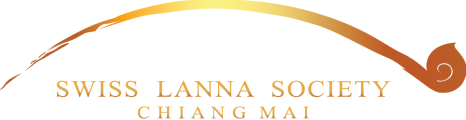 ausserordentliche SponsorenBangkok Airways (Kontakt via Marc Dumur oder Armin Schoch)PromotionenNovemer – 22.1.17	Le Méridien Hotel
			Favola Exclusivo 1499.-
			Latest Recipe Sunday Brunch 1000.-Oktober/November	Four Seasons Hotel
			special price for Sunday BrunchOktober – Januar	Nikki Pure Spiriits
			15 %, 3 für 2ab Oktober		Green Trail
			10 % auf alle PreiseSep. – Dezember	Monsoon Teas
			Karaffe Ice Tea/kl. Krug Tee nach Wahl
			beim Kauf von 100 g TeeJuni – 15.1.17	Aroy Garden Restaurant
500 Lose für Ballonfahrt für 2 Personen mit Manfred BergerApril – Dezember:	Bangkok Hospital
50% Discount auf ZimmerpreisApril – Dezember:	Four Seasons Hotel
15 % auf allen Special EventsAbgelaufenJuni – August	Mai Saigon
10 % food and beverage
reservations recommendedJuni – August	Fashion Kingeine Krawatte beim Kauf eines Hemdeseine Schachtel mit importierter Krawatte, Manschetten und Taschentuch mit jeder Hosezwei Hemden mit jedem Anzugabhängig vom Lager im LadenJuli: 	Nic’s Group: Aktion im Juli 2016
Wer im Juli ein Auto bucht und bezahlt fuer die Zeit zwischen Oktober, November, Dezember 2016 erhaelt 10% discount.Mai/Juni:	Hansa Minigolf
Getränk und Erfrischungstuch Mai/Juni:	Sangsuma German Restaurant
20% auf FoodMärz – Mai	Origin Café
1 Karaffe Hauswein bei 2 Personen für FondueMärz – Mai	Méridien Hotel
Favola 30 %
Spa 40 %FirmaKontaktD/E/ThWebseiteEmail / Telefon PromoPreisAroy Garden Manfred BergerDhttps://www.facebook.com/aroygarden/
http://www.chiangmaiservice.de/aroygarden.htmlmberger050@hotmail.com 
081 788 8313 / 087 273 0146Verh?Baan KamlangchayMartin Woodtli Dhttp://www.alzheimerthailand.com/AlzheimerThailand/Index.htminfo@alzheimerthailand.com
053 85 28 27 / 086 913 3614?jaBangkok Hospitalkhun SireeEhttp://www.bangkokhospital-chiangmai.com/en/Siree.In@bangkokhospital-chiangmai.com
080 456 4649ja ?Chez Philippe
LOGOkhun FonDhttps://www.facebook.com/Chez-Philippe-by-Orfare-Organic-Farm-and-Restaurant-1575926789286565/phil_de_kb.france@yahoo.com 
088 601 0379CEC Nancy Lindley Ehttp://www.chiangmaiexpatsclub.com/nllindley@msn.com 
080 494 5573neinneinChicco d‘OroTiziano MarcionelliEhttps://www.facebook.com/chiccodoroThailandtmarcionelli@chiccodoro.co.th 
02 962 7075 / 084 522 3911VerhjaEdelbrand Nikolaus Prachensky Dhttp://www.niikkipurespirit.com/nprachensky@me.com 
053 863 144 / 081 881 3996VerhjaEnoteca ev. nur bis Ende Jahr Ehttps://m.facebook.com/GreatFineWine/ VerhjaFarang Martin Ruegsegger Dhttp://der-farang.com/demartin@farang.to.th
038 367 673 / 081 25 21 842VerhjaFashion King Frank Sethi Ehttp://www.fashionkingchiangmai.com/fashionkingcm@yahoo.com
081 928 45 75 / 081 733 59 14VerhjaFour SeasonsMichael BruhmanDhttp://www.fourseasons.com/chiangmai/michael.branham@fourseasons.com
053 298 181 /  061 274 3322jajaGreen Tiger Houseab 2017 (bez.)Daniel Georges & Varee KanokkhunDwww.greentigerhouse.com
www.facebook.com/greentigerhouseoffice@greentigerhouse.com090 317-8000jajaGreen Trails
Frans BetgemEhttp://www.green-trails.comfrans@green-trails.com
081 173 5454jajaHansa Minigolf Sylvia KronenbergDhttp://www.hansa-minigolf.com/info@hansa-minigolf.com 
053 255 766 / 088 414 4145jajaImpulse tourism Armin Schoch Dhttp://www.impulsetourism.com/index.phparmin.schoch@impulsetourism.com
053 351 472 / 081 836 7003neinjaKasikam Tosporn
LOGOKasikam TospornDhttp://thai-deutsch.eu/tpkasikam@yahoo.com
081 568 6761??Lanna Care NetNancy LindleyEhttp://www.lannacarenet.org/nllindley@msn.com 
080 494 5573meinneinLe Meridien Hotel Michael HofstetterDhttp://www.starwoodhotels.com/lemeridien/michael.hofstetter@lemeridien.com 
085 694 6317jajaMai Saigon Philippe Tuankhun PoiEhttps://www.facebook.com/maisaigonrestaurant/philippetuandds@gmail.com 
097 084 9479jajaMonsoon TeaKenneth RimdahlEhttps://www.facebook.com/monsoonteas/monsoonteas@gmail.com 
080 491 5353jajaMontha HotelRobert HupertzDhttps://www.facebook.com/hotel.monthahupertz55@gmail.com
081 993 9067Verh?Nic‘s Group Daniel FeuersteinDhttp://www.nics-group.com/monika@nics-group.com 
089 997 1426jajaOrigin CaféAlain DebrotDhttps://www.facebook.com/Origincafechiangmaioriginchiangmai@gmail.com
087 273 7027jajaOS Thai Visa Rhys BonneyEhttp://osthaivisa.com/assistthaivisa@g-mail.com
053-272-293 / 088-258-0139??Sangsuma SumaleeEhttps://www.facebook.com/Sangsuma-German-Restaurant-478292445659558/sumalee9108@yahoo.com
053 230 388 / 081 640 5884jajaSiam Move ManagementAlan DickEhttp://siammovemanagement.com/ alan@smms.asia
093 134 63 21Siam Sun Travel Daniel Schneider Dhttp://www.siamsun.com/daniel@siamsun.com 
081 882 7426neinjaSkill Center Lukas WyssDhttp://www.skillcenter-chiangmai.com/lwyss79@gmail.com 
085 707 9468VerhjaSwiss Bike Camp Gisela und ReneDhttp://www.swissbikecamp.com/info@swissbikecamp.com
neinjaTrina Managementab 2017Thomas GerberDwww.trina-thai.comtrina@loxinfo.co.th
08-1836-4603jajaVivo Bene (Rössli)Marc DumurDhttps://www.facebook.com/pages/Rossli-Swiss-Restaurant/1013366392022573info.vivobene@gmail.com
053 225 000VerhjaXS JK SolutionsTomEhttp://www.xnj-solutions.com/info@xnj-solutions.com 
085 361 5969?ja